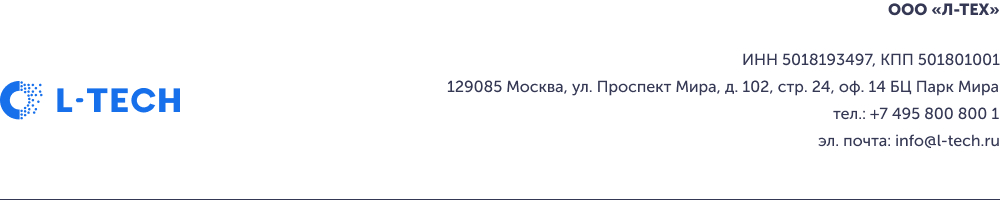 Бриф на разработку сайтаДля более четкого определения целей, стоящих перед Вашим будущим сайтом, мы предлагаем Вам заполнить эту анкету. Это поможет нам создать максимально точную картину стоящих перед Вами задач и эффективно подготовиться к работе.Анкета не является техническим заданием и лишь помогает нам понять, каким Вы видите Ваш будущий сайт.Если какие-либо из вопросов анкеты покажутся Вам сложными, пожалуйста, обратитесь к нам за разъяснениями. Также, мы гарантируем Вам полную конфиденциальность представленной Вами информации о Вас и о вашей деятельности.Бизнес-информацияНазвание компании:Контактная информация:ФИО:Тел.:Эл. почта:Адрес компании:Общие вопросыКакова область деятельности и специфика бизнеса Вашей компании?Укажите (предположите) адрес сайта в интернете по которому он будет находиться:Характерные черты посетителя сайта, потенциального клиента Вашей компании:Причины создания (редизайна) сайта, основные задачи, стоящие перед новым сайтом:Каковы уникальные свойства товаров или услуг, которые отличают Вас от конкурентов?Пожалуйста, перечислите Ваших конкурентов (желательно с адресом сайта):Дайте Вашу оценку сайтам конкурентов (положительные, отрицательные стороны):Приблизительная структура сайта, глубина вложенности меню, объем сайта (в страницах):Какие информационные разделы нужны на сайте (например: новости, каталог и т.п.)?Оцените (примерно) периодичность обновления информации на сайте:Предполагаются ли публикация иностранных версий сайта (сколько языков)?Будут ли представлены качественные фотоматериалы или нужно выполнять фотосъемку?Выберите необходимые Вам функции и программные модули:{   }  Новости       {   }  Категории новостей (сортировка новостей по тематике)       {   }  Календарь (выбор новости за определенное число, месяц, год)       {   }  Экспорт в RSS{   }  Механизм интернет-магазина       {   }  Корзина покупателя       {   }  Часто покупаемые товары       {   }  Сопутствующие товары и товары, часто покупаемые с другим товаром{   }  Каталог продукции       {   }  Импорт прайс-листа из Microsoft Excel       {   }  Экспорт прайс-листа из Microsoft Excel       {   }  Отбор по параметрам из прайс-листа (фильтр)       {   }  Список аналогичных товаров{   }  Регистрация пользователей       {   }  Напомнить пароль (восстановление пароля пользователя){   }  Поиск (обычный поиск по всем текстовым полям сайта){   }  Голосование (опросы на сайте){   }  Карта сайта (иерархический список всех значащих разделов){   }  Он-лайн заказ (автоматическое выставление счета){   }  Download (скачать){   }  FAQ (часто задаваемые вопросы){   }  Глоссарий (словарь тернинов){   }  Расписание событий (выставок, семинаров){   }  Гостевая книга (комментарии пользователей о материалах сайта){   }  Форум (конференция пользователей){   }  Галерея изображений       {   }  Вложенные галереи (1-ый уровень вложенности)       {   }  Тематические категории галерей (2-ый уровень вложенности){   }  Форма обычного запроса с сайта{   }  Анкета посетителя (сложная форма запроса услуг или товаров){   }  Версия для печати{   }  Статистика (страницы, откуда зашли, какие поисковики заходили и т. п.){   }  Загрузка файлов (загрузка фалов через веб-интерфейс){   }  Калькулятор{   }  Анонсы (акции, последние материалы, горячие товары и. т п.){   }  другое:Дизайн сайтаНеобходима ли разработка логотипа компании?Наличие у компании фирменного стиля, нужно ли его учесть в разработке дизайна сайта?Предполагаемый вид дизайна сайта (например: строгий, деловой):Как расставить акценты? Необходимо выбрать, что именно превалирует:{   }  красота{   }  функциональностьЧто по-вашему должно лежать в основе дизайна Вашего сайта?{   }  Фотографии{   }  Иллюстрации{   }  3D-модели{   }  На усмотрение дизайнера{   }  другое:Обладают ли продукты и услуги особенностями, которые надо отразить в тоне и стиле?Общая цветовая палитра сайта (например: светлая, легкая, спокойная):Наличие и расположение рекламных мест (свои баннеры, чужие, размеры, количество)?Какие информационные блоки по-вашему, являются самыми важными?Недопустимые к использованию символы, образы, слова и прочее:Есть ли у Вас пожелания к присутствию мультимедиа элементов (Flash, звук, видео и т. п.)?Сайты любой тематики, которые Вам нравятся (по любым причинам) и комментарий:Сайты любой тематики, которые Вам НЕ нравятся (по любым причинам) и комментарий:Дополнительные вопросыПредельные сроки создания сайта (максимальные):Укажите все, что, с Вашей точки зрения, может уточнить задачу по разработке сайта: